Autorizzo il trattamento dei miei dati personali ai sensi del Decreto Legislativo 30 giugno 2003, n. 196 "Codice in materia di protezione dei dati personali”.Alessandria, 08/02/2017   Michelangelo Serra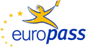 EuropassCurriculum VitaeEuropassCurriculum VitaeInformazioni PersonaliInformazioni PersonaliNome CognomeNome CognomeMichelangelo SERRAMichelangelo SERRAMichelangelo SERRAMichelangelo SERRAMichelangelo SERRAMichelangelo SERRAMichelangelo SERRAMichelangelo SERRAMichelangelo SERRAMichelangelo SERRAMichelangelo SERRA77NazionalitaNazionalitaItalianoItalianoItalianoItalianoItalianoItalianoItalianoItalianoItalianoItalianoItalianoLuogo, Data di NascitaLuogo, Data di NascitaAlessandria, 29/01/77Alessandria, 29/01/77Alessandria, 29/01/77Alessandria, 29/01/77Alessandria, 29/01/77Alessandria, 29/01/77Alessandria, 29/01/77Alessandria, 29/01/77Alessandria, 29/01/77Alessandria, 29/01/77Alessandria, 29/01/77OccupazioneOccupazione   Architetto   Architetto   Architetto   Architetto   Architetto   Architetto   Architetto   Architetto   Architetto   Architetto   ArchitettoESPERIENZA PROFESSIONALEESPERIENZA PROFESSIONALEDataDataDa Settembre 2006 ad oggiDa Settembre 2006 ad oggiDa Settembre 2006 ad oggiDa Settembre 2006 ad oggiDa Settembre 2006 ad oggiDa Settembre 2006 ad oggiDa Settembre 2006 ad oggiDa Settembre 2006 ad oggiDa Settembre 2006 ad oggiDa Settembre 2006 ad oggiDa Settembre 2006 ad oggiPosizione OccupataPosizione OccupataArchitetto libero professionistaArchitetto libero professionistaArchitetto libero professionistaArchitetto libero professionistaArchitetto libero professionistaArchitetto libero professionistaArchitetto libero professionistaArchitetto libero professionistaArchitetto libero professionistaArchitetto libero professionistaArchitetto libero professionistaAttivita’ principaliAttivita’ principaliArchitetto,  Relazione con i clienti, Progettista d’interniArchitetto,  Relazione con i clienti, Progettista d’interniArchitetto,  Relazione con i clienti, Progettista d’interniArchitetto,  Relazione con i clienti, Progettista d’interniArchitetto,  Relazione con i clienti, Progettista d’interniArchitetto,  Relazione con i clienti, Progettista d’interniArchitetto,  Relazione con i clienti, Progettista d’interniArchitetto,  Relazione con i clienti, Progettista d’interniArchitetto,  Relazione con i clienti, Progettista d’interniArchitetto,  Relazione con i clienti, Progettista d’interniArchitetto,  Relazione con i clienti, Progettista d’interniNome della societa’Nome della societa’Società immobiliari e condominiSocietà immobiliari e condominiSocietà immobiliari e condominiSocietà immobiliari e condominiSocietà immobiliari e condominiSocietà immobiliari e condominiSocietà immobiliari e condominiSocietà immobiliari e condominiSocietà immobiliari e condominiSocietà immobiliari e condominiSocietà immobiliari e condominiSettoreSettoreValorizzazione del patrimonio immobiliareValorizzazione del patrimonio immobiliareValorizzazione del patrimonio immobiliareValorizzazione del patrimonio immobiliareValorizzazione del patrimonio immobiliareValorizzazione del patrimonio immobiliareValorizzazione del patrimonio immobiliareValorizzazione del patrimonio immobiliareValorizzazione del patrimonio immobiliareValorizzazione del patrimonio immobiliareValorizzazione del patrimonio immobiliareDataDataDal Luglio 2005 ad oggiDal Luglio 2005 ad oggiDal Luglio 2005 ad oggiDal Luglio 2005 ad oggiDal Luglio 2005 ad oggiDal Luglio 2005 ad oggiDal Luglio 2005 ad oggiDal Luglio 2005 ad oggiDal Luglio 2005 ad oggiDal Luglio 2005 ad oggiDal Luglio 2005 ad oggiPosizione OccupataPosizione OccupataProgettista energeticoProgettista energeticoProgettista energeticoProgettista energeticoProgettista energeticoProgettista energeticoProgettista energeticoProgettista energeticoProgettista energeticoProgettista energeticoProgettista energeticoAttivita’ principaliAttivita’ principaliRistrutturazione di edifici storici, Progettazione, riqualificazione e certificazione energetica (APE L10/91), Progettazione d’interni, Messa a norma di locali artigianali, Progettazione energetica di nuovi edifici.Ristrutturazione di edifici storici, Progettazione, riqualificazione e certificazione energetica (APE L10/91), Progettazione d’interni, Messa a norma di locali artigianali, Progettazione energetica di nuovi edifici.Ristrutturazione di edifici storici, Progettazione, riqualificazione e certificazione energetica (APE L10/91), Progettazione d’interni, Messa a norma di locali artigianali, Progettazione energetica di nuovi edifici.Ristrutturazione di edifici storici, Progettazione, riqualificazione e certificazione energetica (APE L10/91), Progettazione d’interni, Messa a norma di locali artigianali, Progettazione energetica di nuovi edifici.Ristrutturazione di edifici storici, Progettazione, riqualificazione e certificazione energetica (APE L10/91), Progettazione d’interni, Messa a norma di locali artigianali, Progettazione energetica di nuovi edifici.Ristrutturazione di edifici storici, Progettazione, riqualificazione e certificazione energetica (APE L10/91), Progettazione d’interni, Messa a norma di locali artigianali, Progettazione energetica di nuovi edifici.Ristrutturazione di edifici storici, Progettazione, riqualificazione e certificazione energetica (APE L10/91), Progettazione d’interni, Messa a norma di locali artigianali, Progettazione energetica di nuovi edifici.Ristrutturazione di edifici storici, Progettazione, riqualificazione e certificazione energetica (APE L10/91), Progettazione d’interni, Messa a norma di locali artigianali, Progettazione energetica di nuovi edifici.Ristrutturazione di edifici storici, Progettazione, riqualificazione e certificazione energetica (APE L10/91), Progettazione d’interni, Messa a norma di locali artigianali, Progettazione energetica di nuovi edifici.Ristrutturazione di edifici storici, Progettazione, riqualificazione e certificazione energetica (APE L10/91), Progettazione d’interni, Messa a norma di locali artigianali, Progettazione energetica di nuovi edifici.Ristrutturazione di edifici storici, Progettazione, riqualificazione e certificazione energetica (APE L10/91), Progettazione d’interni, Messa a norma di locali artigianali, Progettazione energetica di nuovi edifici.Nome della societa’Nome della societa’Committenti privatiCommittenti privatiCommittenti privatiCommittenti privatiCommittenti privatiCommittenti privatiCommittenti privatiCommittenti privatiCommittenti privatiCommittenti privatiCommittenti privatiSettoreSettoreArchitetturaArchitetturaArchitetturaArchitetturaArchitetturaArchitetturaArchitetturaArchitetturaArchitetturaArchitetturaArchitetturaDataDataAgosto 2006Agosto 2006Agosto 2006Agosto 2006Agosto 2006Agosto 2006Agosto 2006Agosto 2006Agosto 2006Agosto 2006Agosto 2006Posizione OccupataPosizione OccupataArchitettoArchitettoArchitettoArchitettoArchitettoArchitettoArchitettoArchitettoArchitettoArchitettoArchitettoAttivita’ principaliAttivita’ principaliOrganizzazione di un squadra di restauro.Organizzazione di un squadra di restauro.Organizzazione di un squadra di restauro.Organizzazione di un squadra di restauro.Organizzazione di un squadra di restauro.Organizzazione di un squadra di restauro.Organizzazione di un squadra di restauro.Organizzazione di un squadra di restauro.Organizzazione di un squadra di restauro.Organizzazione di un squadra di restauro.Organizzazione di un squadra di restauro.Nome della societa’Nome della societa’Congregation Shearith Israel Sinagogue, 8 West 70 Street, New York, NY, United   StatesCongregation Shearith Israel Sinagogue, 8 West 70 Street, New York, NY, United   StatesCongregation Shearith Israel Sinagogue, 8 West 70 Street, New York, NY, United   StatesCongregation Shearith Israel Sinagogue, 8 West 70 Street, New York, NY, United   StatesCongregation Shearith Israel Sinagogue, 8 West 70 Street, New York, NY, United   StatesCongregation Shearith Israel Sinagogue, 8 West 70 Street, New York, NY, United   StatesCongregation Shearith Israel Sinagogue, 8 West 70 Street, New York, NY, United   StatesCongregation Shearith Israel Sinagogue, 8 West 70 Street, New York, NY, United   StatesCongregation Shearith Israel Sinagogue, 8 West 70 Street, New York, NY, United   StatesCongregation Shearith Israel Sinagogue, 8 West 70 Street, New York, NY, United   StatesCongregation Shearith Israel Sinagogue, 8 West 70 Street, New York, NY, United   StatesSettoreSettoreArchitetturaArchitetturaArchitetturaArchitetturaArchitetturaArchitetturaArchitetturaArchitetturaArchitetturaArchitetturaArchitetturaDataDataDa Settembre 2004 a Dicembre 2006Da Settembre 2004 a Dicembre 2006Da Settembre 2004 a Dicembre 2006Da Settembre 2004 a Dicembre 2006Da Settembre 2004 a Dicembre 2006Da Settembre 2004 a Dicembre 2006Da Settembre 2004 a Dicembre 2006Da Settembre 2004 a Dicembre 2006Da Settembre 2004 a Dicembre 2006Da Settembre 2004 a Dicembre 2006Da Settembre 2004 a Dicembre 2006Posizione OccupataPosizione OccupataMarketing ManagerMarketing ManagerMarketing ManagerMarketing ManagerMarketing ManagerMarketing ManagerMarketing ManagerMarketing ManagerMarketing ManagerMarketing ManagerMarketing ManagerAttivita’ principaliAttivita’ principaliMarketing, Vendite, Digitalizzazione, Organizzazione del sistema colorimetrico, Web design,  Gestione tutorial Vide, Design dei packaging e delle brochure informative, progettazione e organizzazione di stand in fiere extraeuropee, comunicazione e gestione clienti esteri.Marketing, Vendite, Digitalizzazione, Organizzazione del sistema colorimetrico, Web design,  Gestione tutorial Vide, Design dei packaging e delle brochure informative, progettazione e organizzazione di stand in fiere extraeuropee, comunicazione e gestione clienti esteri.Marketing, Vendite, Digitalizzazione, Organizzazione del sistema colorimetrico, Web design,  Gestione tutorial Vide, Design dei packaging e delle brochure informative, progettazione e organizzazione di stand in fiere extraeuropee, comunicazione e gestione clienti esteri.Marketing, Vendite, Digitalizzazione, Organizzazione del sistema colorimetrico, Web design,  Gestione tutorial Vide, Design dei packaging e delle brochure informative, progettazione e organizzazione di stand in fiere extraeuropee, comunicazione e gestione clienti esteri.Marketing, Vendite, Digitalizzazione, Organizzazione del sistema colorimetrico, Web design,  Gestione tutorial Vide, Design dei packaging e delle brochure informative, progettazione e organizzazione di stand in fiere extraeuropee, comunicazione e gestione clienti esteri.Marketing, Vendite, Digitalizzazione, Organizzazione del sistema colorimetrico, Web design,  Gestione tutorial Vide, Design dei packaging e delle brochure informative, progettazione e organizzazione di stand in fiere extraeuropee, comunicazione e gestione clienti esteri.Marketing, Vendite, Digitalizzazione, Organizzazione del sistema colorimetrico, Web design,  Gestione tutorial Vide, Design dei packaging e delle brochure informative, progettazione e organizzazione di stand in fiere extraeuropee, comunicazione e gestione clienti esteri.Marketing, Vendite, Digitalizzazione, Organizzazione del sistema colorimetrico, Web design,  Gestione tutorial Vide, Design dei packaging e delle brochure informative, progettazione e organizzazione di stand in fiere extraeuropee, comunicazione e gestione clienti esteri.Marketing, Vendite, Digitalizzazione, Organizzazione del sistema colorimetrico, Web design,  Gestione tutorial Vide, Design dei packaging e delle brochure informative, progettazione e organizzazione di stand in fiere extraeuropee, comunicazione e gestione clienti esteri.Marketing, Vendite, Digitalizzazione, Organizzazione del sistema colorimetrico, Web design,  Gestione tutorial Vide, Design dei packaging e delle brochure informative, progettazione e organizzazione di stand in fiere extraeuropee, comunicazione e gestione clienti esteri.Marketing, Vendite, Digitalizzazione, Organizzazione del sistema colorimetrico, Web design,  Gestione tutorial Vide, Design dei packaging e delle brochure informative, progettazione e organizzazione di stand in fiere extraeuropee, comunicazione e gestione clienti esteri.Nome della societa’Nome della societa’SAIFspa 31, Via Acqui 15014 Cantalupo (AL)SAIFspa 31, Via Acqui 15014 Cantalupo (AL)SAIFspa 31, Via Acqui 15014 Cantalupo (AL)SAIFspa 31, Via Acqui 15014 Cantalupo (AL)SAIFspa 31, Via Acqui 15014 Cantalupo (AL)SAIFspa 31, Via Acqui 15014 Cantalupo (AL)SAIFspa 31, Via Acqui 15014 Cantalupo (AL)SAIFspa 31, Via Acqui 15014 Cantalupo (AL)SAIFspa 31, Via Acqui 15014 Cantalupo (AL)SAIFspa 31, Via Acqui 15014 Cantalupo (AL)SAIFspa 31, Via Acqui 15014 Cantalupo (AL)SettoreSettorePitture e decorazioniPitture e decorazioniPitture e decorazioniPitture e decorazioniPitture e decorazioniPitture e decorazioniPitture e decorazioniPitture e decorazioniPitture e decorazioniPitture e decorazioniPitture e decorazioniDataDataDa Agosto 2001 a Settembre 2001Da Agosto 2001 a Settembre 2001Da Agosto 2001 a Settembre 2001Da Agosto 2001 a Settembre 2001Da Agosto 2001 a Settembre 2001Da Agosto 2001 a Settembre 2001Da Agosto 2001 a Settembre 2001Da Agosto 2001 a Settembre 2001Da Agosto 2001 a Settembre 2001Da Agosto 2001 a Settembre 2001Da Agosto 2001 a Settembre 2001Posizione OccupataPosizione OccupataStageStageStageStageStageStageStageStageStageStageStageAttivita’ principaliAttivita’ principaliDisegno, Direzione lavori.Disegno, Direzione lavori.Disegno, Direzione lavori.Disegno, Direzione lavori.Disegno, Direzione lavori.Disegno, Direzione lavori.Disegno, Direzione lavori.Disegno, Direzione lavori.Disegno, Direzione lavori.Disegno, Direzione lavori.Disegno, Direzione lavori.Nome della societa’Nome della societa’Calton Architects, 240 Madison Ave. 10th Floor New York, NY, 10016-2820 USACalton Architects, 240 Madison Ave. 10th Floor New York, NY, 10016-2820 USACalton Architects, 240 Madison Ave. 10th Floor New York, NY, 10016-2820 USACalton Architects, 240 Madison Ave. 10th Floor New York, NY, 10016-2820 USACalton Architects, 240 Madison Ave. 10th Floor New York, NY, 10016-2820 USACalton Architects, 240 Madison Ave. 10th Floor New York, NY, 10016-2820 USACalton Architects, 240 Madison Ave. 10th Floor New York, NY, 10016-2820 USACalton Architects, 240 Madison Ave. 10th Floor New York, NY, 10016-2820 USACalton Architects, 240 Madison Ave. 10th Floor New York, NY, 10016-2820 USACalton Architects, 240 Madison Ave. 10th Floor New York, NY, 10016-2820 USACalton Architects, 240 Madison Ave. 10th Floor New York, NY, 10016-2820 USASettoreSettoreProgettazione di interniProgettazione di interniProgettazione di interniProgettazione di interniProgettazione di interniProgettazione di interniProgettazione di interniProgettazione di interniProgettazione di interniProgettazione di interniProgettazione di interniIstruzione e formazioneIstruzione e formazioneDateDateDa Settembre 1996 ad Agosto 2004Da Settembre 1996 ad Agosto 2004Da Settembre 1996 ad Agosto 2004Da Settembre 1996 ad Agosto 2004Da Settembre 1996 ad Agosto 2004Da Settembre 1996 ad Agosto 2004Da Settembre 1996 ad Agosto 2004Da Settembre 1996 ad Agosto 2004Da Settembre 1996 ad Agosto 2004Da Settembre 1996 ad Agosto 2004Da Settembre 1996 ad Agosto 2004Titolo della qualificaTitolo della qualificaLaurea Magistrale in ArchitetturaLaurea Magistrale in ArchitetturaLaurea Magistrale in ArchitetturaLaurea Magistrale in ArchitetturaLaurea Magistrale in ArchitetturaLaurea Magistrale in ArchitetturaLaurea Magistrale in ArchitetturaLaurea Magistrale in ArchitetturaLaurea Magistrale in ArchitetturaLaurea Magistrale in ArchitetturaLaurea Magistrale in ArchitetturaArchitetto Europeo in Restauro, Urbanistica e Progettazione ArchitettonicaDurante gli studi: Programma ERASMUS a Leuven (Belgio) con frequenza ed esami all’interno del Master of Conservation of Monuments and Sites (in Francese ed Inglese) e Master of Urbanism and Strategic Planning (in Inglese)Architetto Europeo in Restauro, Urbanistica e Progettazione ArchitettonicaDurante gli studi: Programma ERASMUS a Leuven (Belgio) con frequenza ed esami all’interno del Master of Conservation of Monuments and Sites (in Francese ed Inglese) e Master of Urbanism and Strategic Planning (in Inglese)Architetto Europeo in Restauro, Urbanistica e Progettazione ArchitettonicaDurante gli studi: Programma ERASMUS a Leuven (Belgio) con frequenza ed esami all’interno del Master of Conservation of Monuments and Sites (in Francese ed Inglese) e Master of Urbanism and Strategic Planning (in Inglese)Architetto Europeo in Restauro, Urbanistica e Progettazione ArchitettonicaDurante gli studi: Programma ERASMUS a Leuven (Belgio) con frequenza ed esami all’interno del Master of Conservation of Monuments and Sites (in Francese ed Inglese) e Master of Urbanism and Strategic Planning (in Inglese)Architetto Europeo in Restauro, Urbanistica e Progettazione ArchitettonicaDurante gli studi: Programma ERASMUS a Leuven (Belgio) con frequenza ed esami all’interno del Master of Conservation of Monuments and Sites (in Francese ed Inglese) e Master of Urbanism and Strategic Planning (in Inglese)Architetto Europeo in Restauro, Urbanistica e Progettazione ArchitettonicaDurante gli studi: Programma ERASMUS a Leuven (Belgio) con frequenza ed esami all’interno del Master of Conservation of Monuments and Sites (in Francese ed Inglese) e Master of Urbanism and Strategic Planning (in Inglese)Architetto Europeo in Restauro, Urbanistica e Progettazione ArchitettonicaDurante gli studi: Programma ERASMUS a Leuven (Belgio) con frequenza ed esami all’interno del Master of Conservation of Monuments and Sites (in Francese ed Inglese) e Master of Urbanism and Strategic Planning (in Inglese)Architetto Europeo in Restauro, Urbanistica e Progettazione ArchitettonicaDurante gli studi: Programma ERASMUS a Leuven (Belgio) con frequenza ed esami all’interno del Master of Conservation of Monuments and Sites (in Francese ed Inglese) e Master of Urbanism and Strategic Planning (in Inglese)Architetto Europeo in Restauro, Urbanistica e Progettazione ArchitettonicaDurante gli studi: Programma ERASMUS a Leuven (Belgio) con frequenza ed esami all’interno del Master of Conservation of Monuments and Sites (in Francese ed Inglese) e Master of Urbanism and Strategic Planning (in Inglese)Architetto Europeo in Restauro, Urbanistica e Progettazione ArchitettonicaDurante gli studi: Programma ERASMUS a Leuven (Belgio) con frequenza ed esami all’interno del Master of Conservation of Monuments and Sites (in Francese ed Inglese) e Master of Urbanism and Strategic Planning (in Inglese)Architetto Europeo in Restauro, Urbanistica e Progettazione ArchitettonicaDurante gli studi: Programma ERASMUS a Leuven (Belgio) con frequenza ed esami all’interno del Master of Conservation of Monuments and Sites (in Francese ed Inglese) e Master of Urbanism and Strategic Planning (in Inglese)Nome dell’enteNome dell’entePolitecnico di Torino24, Corso Duca degli Abruzzi,  10129 Torino (TO) ItalyPolitecnico di Torino24, Corso Duca degli Abruzzi,  10129 Torino (TO) ItalyPolitecnico di Torino24, Corso Duca degli Abruzzi,  10129 Torino (TO) ItalyPolitecnico di Torino24, Corso Duca degli Abruzzi,  10129 Torino (TO) ItalyPolitecnico di Torino24, Corso Duca degli Abruzzi,  10129 Torino (TO) ItalyPolitecnico di Torino24, Corso Duca degli Abruzzi,  10129 Torino (TO) ItalyPolitecnico di Torino24, Corso Duca degli Abruzzi,  10129 Torino (TO) ItalyPolitecnico di Torino24, Corso Duca degli Abruzzi,  10129 Torino (TO) ItalyPolitecnico di Torino24, Corso Duca degli Abruzzi,  10129 Torino (TO) ItalyPolitecnico di Torino24, Corso Duca degli Abruzzi,  10129 Torino (TO) ItalyPolitecnico di Torino24, Corso Duca degli Abruzzi,  10129 Torino (TO) ItalyLivello ISCEDLivello ISCEDISCED 5AISCED 5AISCED 5AISCED 5AISCED 5AISCED 5AISCED 5AISCED 5AISCED 5AISCED 5AISCED 5ADataDataSettembre 2006Settembre 2006Settembre 2006Settembre 2006Settembre 2006Settembre 2006Settembre 2006Settembre 2006Settembre 2006Settembre 2006Settembre 2006QualificaQualificaCertificato di frequenzaCertificato di frequenzaCertificato di frequenzaCertificato di frequenzaCertificato di frequenzaCertificato di frequenzaCertificato di frequenzaCertificato di frequenzaCertificato di frequenzaCertificato di frequenzaCertificato di frequenzaOggettoOggettoProgettazione di sistemi di riscaldamento solari per edifici residenzialiProgettazione di sistemi di riscaldamento solari per edifici residenzialiProgettazione di sistemi di riscaldamento solari per edifici residenzialiProgettazione di sistemi di riscaldamento solari per edifici residenzialiProgettazione di sistemi di riscaldamento solari per edifici residenzialiProgettazione di sistemi di riscaldamento solari per edifici residenzialiProgettazione di sistemi di riscaldamento solari per edifici residenzialiProgettazione di sistemi di riscaldamento solari per edifici residenzialiProgettazione di sistemi di riscaldamento solari per edifici residenzialiProgettazione di sistemi di riscaldamento solari per edifici residenzialiProgettazione di sistemi di riscaldamento solari per edifici residenzialiNome dell’enteNome dell’enteORDINE DEGLI ARCHITETTI DELLA PROVINCIA DI TORINO Via Giovanni Giolitti 1 10123 Torino (TO)ORDINE DEGLI ARCHITETTI DELLA PROVINCIA DI TORINO Via Giovanni Giolitti 1 10123 Torino (TO)ORDINE DEGLI ARCHITETTI DELLA PROVINCIA DI TORINO Via Giovanni Giolitti 1 10123 Torino (TO)ORDINE DEGLI ARCHITETTI DELLA PROVINCIA DI TORINO Via Giovanni Giolitti 1 10123 Torino (TO)ORDINE DEGLI ARCHITETTI DELLA PROVINCIA DI TORINO Via Giovanni Giolitti 1 10123 Torino (TO)ORDINE DEGLI ARCHITETTI DELLA PROVINCIA DI TORINO Via Giovanni Giolitti 1 10123 Torino (TO)ORDINE DEGLI ARCHITETTI DELLA PROVINCIA DI TORINO Via Giovanni Giolitti 1 10123 Torino (TO)ORDINE DEGLI ARCHITETTI DELLA PROVINCIA DI TORINO Via Giovanni Giolitti 1 10123 Torino (TO)ORDINE DEGLI ARCHITETTI DELLA PROVINCIA DI TORINO Via Giovanni Giolitti 1 10123 Torino (TO)ORDINE DEGLI ARCHITETTI DELLA PROVINCIA DI TORINO Via Giovanni Giolitti 1 10123 Torino (TO)ORDINE DEGLI ARCHITETTI DELLA PROVINCIA DI TORINO Via Giovanni Giolitti 1 10123 Torino (TO)DataDataDa Settembre 2000 ad Agosto 2001Da Settembre 2000 ad Agosto 2001Da Settembre 2000 ad Agosto 2001Da Settembre 2000 ad Agosto 2001Da Settembre 2000 ad Agosto 2001Da Settembre 2000 ad Agosto 2001Da Settembre 2000 ad Agosto 2001Da Settembre 2000 ad Agosto 2001Da Settembre 2000 ad Agosto 2001Da Settembre 2000 ad Agosto 2001Da Settembre 2000 ad Agosto 2001QualificaQualificaAdvanced EnglishAdvanced EnglishAdvanced EnglishAdvanced EnglishAdvanced EnglishAdvanced EnglishAdvanced EnglishAdvanced EnglishAdvanced EnglishAdvanced EnglishAdvanced EnglishOggettoOggettoCorso d’Inglese  - Level 4 (Effectiveness - C1) – Proficient userCorso d’Inglese  - Level 4 (Effectiveness - C1) – Proficient userCorso d’Inglese  - Level 4 (Effectiveness - C1) – Proficient userCorso d’Inglese  - Level 4 (Effectiveness - C1) – Proficient userCorso d’Inglese  - Level 4 (Effectiveness - C1) – Proficient userCorso d’Inglese  - Level 4 (Effectiveness - C1) – Proficient userCorso d’Inglese  - Level 4 (Effectiveness - C1) – Proficient userCorso d’Inglese  - Level 4 (Effectiveness - C1) – Proficient userCorso d’Inglese  - Level 4 (Effectiveness - C1) – Proficient userCorso d’Inglese  - Level 4 (Effectiveness - C1) – Proficient userCorso d’Inglese  - Level 4 (Effectiveness - C1) – Proficient userNome dell’enteNome dell’ente  Centrum voor Levende Talen (C.V.O.) V.Z.WDekenstraat 4 
B-3000 LEUVEN  Centrum voor Levende Talen (C.V.O.) V.Z.WDekenstraat 4 
B-3000 LEUVEN  Centrum voor Levende Talen (C.V.O.) V.Z.WDekenstraat 4 
B-3000 LEUVEN  Centrum voor Levende Talen (C.V.O.) V.Z.WDekenstraat 4 
B-3000 LEUVEN  Centrum voor Levende Talen (C.V.O.) V.Z.WDekenstraat 4 
B-3000 LEUVEN  Centrum voor Levende Talen (C.V.O.) V.Z.WDekenstraat 4 
B-3000 LEUVEN  Centrum voor Levende Talen (C.V.O.) V.Z.WDekenstraat 4 
B-3000 LEUVEN  Centrum voor Levende Talen (C.V.O.) V.Z.WDekenstraat 4 
B-3000 LEUVEN  Centrum voor Levende Talen (C.V.O.) V.Z.WDekenstraat 4 
B-3000 LEUVEN  Centrum voor Levende Talen (C.V.O.) V.Z.WDekenstraat 4 
B-3000 LEUVEN  Centrum voor Levende Talen (C.V.O.) V.Z.WDekenstraat 4 
B-3000 LEUVENCompetenze personali e linguisticheCompetenze personali e linguisticheMadrelinguaMadrelinguaItalianoItalianoItalianoItalianoItalianoItalianoItalianoItalianoItalianoItalianoItalianoAltre lingueAltre lingueInglese, Francese, SpagnoloInglese, Francese, SpagnoloInglese, Francese, SpagnoloInglese, Francese, SpagnoloInglese, Francese, SpagnoloInglese, Francese, SpagnoloInglese, Francese, SpagnoloInglese, Francese, SpagnoloInglese, Francese, SpagnoloInglese, Francese, SpagnoloInglese, Francese, SpagnoloComprensioneComprensioneComprensioneComprensioneConversazioneConversazioneConversazioneConversazioneScritturaScritturaLivello europeo (*)Livello europeo (*)AscoltoAscoltoLetturaLetturaInterazione parlataInterazione parlataProduzione parlataProduzione parlataIngleseIngleseC2Proficient userC2Proficient userC1Proficient userC1Proficient userC1Proficient userFranceseFranceseB2Indipendent UserB2Indipendent UserB2Indipendent UserB2Indipendent UserB1Basic UserSpagnoloSpagnoloA1Basic UserA1Basic UserA1Basic UserA1Basic UserA1Basic User(*) Common European Framework of Reference for Languages(*) Common European Framework of Reference for Languages(*) Common European Framework of Reference for Languages(*) Common European Framework of Reference for Languages(*) Common European Framework of Reference for Languages(*) Common European Framework of Reference for Languages(*) Common European Framework of Reference for Languages(*) Common European Framework of Reference for Languages(*) Common European Framework of Reference for Languages(*) Common European Framework of Reference for Languages(*) Common European Framework of Reference for LanguagesCompetenze socialiCompetenze socialiSpirito di squadra, buone capacità di relazione con diverse tipologie di utenza maturate nelle esperienze professionali .Spirito di squadra, buone capacità di relazione con diverse tipologie di utenza maturate nelle esperienze professionali .Spirito di squadra, buone capacità di relazione con diverse tipologie di utenza maturate nelle esperienze professionali .Spirito di squadra, buone capacità di relazione con diverse tipologie di utenza maturate nelle esperienze professionali .Spirito di squadra, buone capacità di relazione con diverse tipologie di utenza maturate nelle esperienze professionali .Spirito di squadra, buone capacità di relazione con diverse tipologie di utenza maturate nelle esperienze professionali .Spirito di squadra, buone capacità di relazione con diverse tipologie di utenza maturate nelle esperienze professionali .Spirito di squadra, buone capacità di relazione con diverse tipologie di utenza maturate nelle esperienze professionali .Spirito di squadra, buone capacità di relazione con diverse tipologie di utenza maturate nelle esperienze professionali .Spirito di squadra, buone capacità di relazione con diverse tipologie di utenza maturate nelle esperienze professionali .Spirito di squadra, buone capacità di relazione con diverse tipologie di utenza maturate nelle esperienze professionali . Competenze organizzative Competenze organizzativeMultitasking, Problem solving e Problem findingCoordinamento e organizzazione del lavoro di gruppo, maturate nell’ambito professionale e all’interno del Movimento Cinque Stelle di Alessandria.Multitasking, Problem solving e Problem findingCoordinamento e organizzazione del lavoro di gruppo, maturate nell’ambito professionale e all’interno del Movimento Cinque Stelle di Alessandria.Multitasking, Problem solving e Problem findingCoordinamento e organizzazione del lavoro di gruppo, maturate nell’ambito professionale e all’interno del Movimento Cinque Stelle di Alessandria.Multitasking, Problem solving e Problem findingCoordinamento e organizzazione del lavoro di gruppo, maturate nell’ambito professionale e all’interno del Movimento Cinque Stelle di Alessandria.Multitasking, Problem solving e Problem findingCoordinamento e organizzazione del lavoro di gruppo, maturate nell’ambito professionale e all’interno del Movimento Cinque Stelle di Alessandria.Multitasking, Problem solving e Problem findingCoordinamento e organizzazione del lavoro di gruppo, maturate nell’ambito professionale e all’interno del Movimento Cinque Stelle di Alessandria.Multitasking, Problem solving e Problem findingCoordinamento e organizzazione del lavoro di gruppo, maturate nell’ambito professionale e all’interno del Movimento Cinque Stelle di Alessandria.Multitasking, Problem solving e Problem findingCoordinamento e organizzazione del lavoro di gruppo, maturate nell’ambito professionale e all’interno del Movimento Cinque Stelle di Alessandria.Multitasking, Problem solving e Problem findingCoordinamento e organizzazione del lavoro di gruppo, maturate nell’ambito professionale e all’interno del Movimento Cinque Stelle di Alessandria.Multitasking, Problem solving e Problem findingCoordinamento e organizzazione del lavoro di gruppo, maturate nell’ambito professionale e all’interno del Movimento Cinque Stelle di Alessandria.Multitasking, Problem solving e Problem findingCoordinamento e organizzazione del lavoro di gruppo, maturate nell’ambito professionale e all’interno del Movimento Cinque Stelle di Alessandria.Competenze Tecniche  Competenze Tecniche  Buone competenze manuali, piccoli lavori elettrici, riparazioni, disegno a mano e disegno architettonico,  Conoscenza della ristrutturazione di un edificio storico.Buone competenze manuali, piccoli lavori elettrici, riparazioni, disegno a mano e disegno architettonico,  Conoscenza della ristrutturazione di un edificio storico.Buone competenze manuali, piccoli lavori elettrici, riparazioni, disegno a mano e disegno architettonico,  Conoscenza della ristrutturazione di un edificio storico.Buone competenze manuali, piccoli lavori elettrici, riparazioni, disegno a mano e disegno architettonico,  Conoscenza della ristrutturazione di un edificio storico.Buone competenze manuali, piccoli lavori elettrici, riparazioni, disegno a mano e disegno architettonico,  Conoscenza della ristrutturazione di un edificio storico.Buone competenze manuali, piccoli lavori elettrici, riparazioni, disegno a mano e disegno architettonico,  Conoscenza della ristrutturazione di un edificio storico.Buone competenze manuali, piccoli lavori elettrici, riparazioni, disegno a mano e disegno architettonico,  Conoscenza della ristrutturazione di un edificio storico.Buone competenze manuali, piccoli lavori elettrici, riparazioni, disegno a mano e disegno architettonico,  Conoscenza della ristrutturazione di un edificio storico.Buone competenze manuali, piccoli lavori elettrici, riparazioni, disegno a mano e disegno architettonico,  Conoscenza della ristrutturazione di un edificio storico.Buone competenze manuali, piccoli lavori elettrici, riparazioni, disegno a mano e disegno architettonico,  Conoscenza della ristrutturazione di un edificio storico.Buone competenze manuali, piccoli lavori elettrici, riparazioni, disegno a mano e disegno architettonico,  Conoscenza della ristrutturazione di un edificio storico.Competenze informaticheCompetenze informaticheBuona padronanza di:OpenOffice, Ubuntu, Windows (tutte le versioni), Organizzazione di database,Photoshop, Illustrator, Autocad, Programmi di analisi termica ad elementi finiti, Premiereprogrammazione macro e Scripting.Networking – impostazione di reti Windows e LinuxWeb designing, Dreamweaver, Conoscenza base di Flash.Buona padronanza di:OpenOffice, Ubuntu, Windows (tutte le versioni), Organizzazione di database,Photoshop, Illustrator, Autocad, Programmi di analisi termica ad elementi finiti, Premiereprogrammazione macro e Scripting.Networking – impostazione di reti Windows e LinuxWeb designing, Dreamweaver, Conoscenza base di Flash.Buona padronanza di:OpenOffice, Ubuntu, Windows (tutte le versioni), Organizzazione di database,Photoshop, Illustrator, Autocad, Programmi di analisi termica ad elementi finiti, Premiereprogrammazione macro e Scripting.Networking – impostazione di reti Windows e LinuxWeb designing, Dreamweaver, Conoscenza base di Flash.Buona padronanza di:OpenOffice, Ubuntu, Windows (tutte le versioni), Organizzazione di database,Photoshop, Illustrator, Autocad, Programmi di analisi termica ad elementi finiti, Premiereprogrammazione macro e Scripting.Networking – impostazione di reti Windows e LinuxWeb designing, Dreamweaver, Conoscenza base di Flash.Buona padronanza di:OpenOffice, Ubuntu, Windows (tutte le versioni), Organizzazione di database,Photoshop, Illustrator, Autocad, Programmi di analisi termica ad elementi finiti, Premiereprogrammazione macro e Scripting.Networking – impostazione di reti Windows e LinuxWeb designing, Dreamweaver, Conoscenza base di Flash.Buona padronanza di:OpenOffice, Ubuntu, Windows (tutte le versioni), Organizzazione di database,Photoshop, Illustrator, Autocad, Programmi di analisi termica ad elementi finiti, Premiereprogrammazione macro e Scripting.Networking – impostazione di reti Windows e LinuxWeb designing, Dreamweaver, Conoscenza base di Flash.Buona padronanza di:OpenOffice, Ubuntu, Windows (tutte le versioni), Organizzazione di database,Photoshop, Illustrator, Autocad, Programmi di analisi termica ad elementi finiti, Premiereprogrammazione macro e Scripting.Networking – impostazione di reti Windows e LinuxWeb designing, Dreamweaver, Conoscenza base di Flash.Buona padronanza di:OpenOffice, Ubuntu, Windows (tutte le versioni), Organizzazione di database,Photoshop, Illustrator, Autocad, Programmi di analisi termica ad elementi finiti, Premiereprogrammazione macro e Scripting.Networking – impostazione di reti Windows e LinuxWeb designing, Dreamweaver, Conoscenza base di Flash.Buona padronanza di:OpenOffice, Ubuntu, Windows (tutte le versioni), Organizzazione di database,Photoshop, Illustrator, Autocad, Programmi di analisi termica ad elementi finiti, Premiereprogrammazione macro e Scripting.Networking – impostazione di reti Windows e LinuxWeb designing, Dreamweaver, Conoscenza base di Flash.Buona padronanza di:OpenOffice, Ubuntu, Windows (tutte le versioni), Organizzazione di database,Photoshop, Illustrator, Autocad, Programmi di analisi termica ad elementi finiti, Premiereprogrammazione macro e Scripting.Networking – impostazione di reti Windows e LinuxWeb designing, Dreamweaver, Conoscenza base di Flash.Buona padronanza di:OpenOffice, Ubuntu, Windows (tutte le versioni), Organizzazione di database,Photoshop, Illustrator, Autocad, Programmi di analisi termica ad elementi finiti, Premiereprogrammazione macro e Scripting.Networking – impostazione di reti Windows e LinuxWeb designing, Dreamweaver, Conoscenza base di Flash.Competenze  artistiche  Competenze  artistiche  Fotografia, Astrofotografia, Frattali, Canto, Chitarra, DisegnoFotografia, Astrofotografia, Frattali, Canto, Chitarra, DisegnoFotografia, Astrofotografia, Frattali, Canto, Chitarra, DisegnoFotografia, Astrofotografia, Frattali, Canto, Chitarra, DisegnoFotografia, Astrofotografia, Frattali, Canto, Chitarra, DisegnoFotografia, Astrofotografia, Frattali, Canto, Chitarra, DisegnoFotografia, Astrofotografia, Frattali, Canto, Chitarra, DisegnoFotografia, Astrofotografia, Frattali, Canto, Chitarra, DisegnoFotografia, Astrofotografia, Frattali, Canto, Chitarra, DisegnoFotografia, Astrofotografia, Frattali, Canto, Chitarra, DisegnoFotografia, Astrofotografia, Frattali, Canto, Chitarra, DisegnoAltre Competenze e hobbyAltre Competenze e hobbyIscritto a diverse associazioni ( Alessandria Attiva, Renken..)Esperienze pluriennale nel gruppo Scout di Alessandria 2 e 4Hobby : Meteorologia, Climatologia, Astronomia, Fisica, Viaggi.Iscritto a diverse associazioni ( Alessandria Attiva, Renken..)Esperienze pluriennale nel gruppo Scout di Alessandria 2 e 4Hobby : Meteorologia, Climatologia, Astronomia, Fisica, Viaggi.Iscritto a diverse associazioni ( Alessandria Attiva, Renken..)Esperienze pluriennale nel gruppo Scout di Alessandria 2 e 4Hobby : Meteorologia, Climatologia, Astronomia, Fisica, Viaggi.Iscritto a diverse associazioni ( Alessandria Attiva, Renken..)Esperienze pluriennale nel gruppo Scout di Alessandria 2 e 4Hobby : Meteorologia, Climatologia, Astronomia, Fisica, Viaggi.Iscritto a diverse associazioni ( Alessandria Attiva, Renken..)Esperienze pluriennale nel gruppo Scout di Alessandria 2 e 4Hobby : Meteorologia, Climatologia, Astronomia, Fisica, Viaggi.Iscritto a diverse associazioni ( Alessandria Attiva, Renken..)Esperienze pluriennale nel gruppo Scout di Alessandria 2 e 4Hobby : Meteorologia, Climatologia, Astronomia, Fisica, Viaggi.Iscritto a diverse associazioni ( Alessandria Attiva, Renken..)Esperienze pluriennale nel gruppo Scout di Alessandria 2 e 4Hobby : Meteorologia, Climatologia, Astronomia, Fisica, Viaggi.Iscritto a diverse associazioni ( Alessandria Attiva, Renken..)Esperienze pluriennale nel gruppo Scout di Alessandria 2 e 4Hobby : Meteorologia, Climatologia, Astronomia, Fisica, Viaggi.Iscritto a diverse associazioni ( Alessandria Attiva, Renken..)Esperienze pluriennale nel gruppo Scout di Alessandria 2 e 4Hobby : Meteorologia, Climatologia, Astronomia, Fisica, Viaggi.Iscritto a diverse associazioni ( Alessandria Attiva, Renken..)Esperienze pluriennale nel gruppo Scout di Alessandria 2 e 4Hobby : Meteorologia, Climatologia, Astronomia, Fisica, Viaggi.Iscritto a diverse associazioni ( Alessandria Attiva, Renken..)Esperienze pluriennale nel gruppo Scout di Alessandria 2 e 4Hobby : Meteorologia, Climatologia, Astronomia, Fisica, Viaggi.Driving licenceDriving licenceA - Moto  B - AutomobiliA - Moto  B - AutomobiliA - Moto  B - AutomobiliA - Moto  B - AutomobiliA - Moto  B - AutomobiliA - Moto  B - AutomobiliA - Moto  B - AutomobiliA - Moto  B - AutomobiliA - Moto  B - AutomobiliA - Moto  B - AutomobiliA - Moto  B - AutomobiliInformazioni AggiuntiveInformazioni AggiuntiveIscrizione all’ Albo Architetti Torino dal 07/2005Iscrizione all’ Albo certificatori energetici Piemonte 12/2009Militante nel Movimento Cinque Stelle da diversi anni edal 2013 coordinatore e moderatore del gruppo alessandrino.Iscrizione all’ Albo Architetti Torino dal 07/2005Iscrizione all’ Albo certificatori energetici Piemonte 12/2009Militante nel Movimento Cinque Stelle da diversi anni edal 2013 coordinatore e moderatore del gruppo alessandrino.Iscrizione all’ Albo Architetti Torino dal 07/2005Iscrizione all’ Albo certificatori energetici Piemonte 12/2009Militante nel Movimento Cinque Stelle da diversi anni edal 2013 coordinatore e moderatore del gruppo alessandrino.Iscrizione all’ Albo Architetti Torino dal 07/2005Iscrizione all’ Albo certificatori energetici Piemonte 12/2009Militante nel Movimento Cinque Stelle da diversi anni edal 2013 coordinatore e moderatore del gruppo alessandrino.Iscrizione all’ Albo Architetti Torino dal 07/2005Iscrizione all’ Albo certificatori energetici Piemonte 12/2009Militante nel Movimento Cinque Stelle da diversi anni edal 2013 coordinatore e moderatore del gruppo alessandrino.Iscrizione all’ Albo Architetti Torino dal 07/2005Iscrizione all’ Albo certificatori energetici Piemonte 12/2009Militante nel Movimento Cinque Stelle da diversi anni edal 2013 coordinatore e moderatore del gruppo alessandrino.Iscrizione all’ Albo Architetti Torino dal 07/2005Iscrizione all’ Albo certificatori energetici Piemonte 12/2009Militante nel Movimento Cinque Stelle da diversi anni edal 2013 coordinatore e moderatore del gruppo alessandrino.Iscrizione all’ Albo Architetti Torino dal 07/2005Iscrizione all’ Albo certificatori energetici Piemonte 12/2009Militante nel Movimento Cinque Stelle da diversi anni edal 2013 coordinatore e moderatore del gruppo alessandrino.Iscrizione all’ Albo Architetti Torino dal 07/2005Iscrizione all’ Albo certificatori energetici Piemonte 12/2009Militante nel Movimento Cinque Stelle da diversi anni edal 2013 coordinatore e moderatore del gruppo alessandrino.Iscrizione all’ Albo Architetti Torino dal 07/2005Iscrizione all’ Albo certificatori energetici Piemonte 12/2009Militante nel Movimento Cinque Stelle da diversi anni edal 2013 coordinatore e moderatore del gruppo alessandrino.Iscrizione all’ Albo Architetti Torino dal 07/2005Iscrizione all’ Albo certificatori energetici Piemonte 12/2009Militante nel Movimento Cinque Stelle da diversi anni edal 2013 coordinatore e moderatore del gruppo alessandrino.